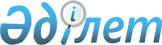 О внесении дополнений и изменений в постановление Правительства Республики Казахстан от 4 сентября 2003 года N 901
					
			Утративший силу
			
			
		
					Постановление Правительства Республики Казахстан от 13 апреля 2005 года N 346. Утратило силу постановлением Правительства Республики Казахстан от 28 мая 2014 года № 563      Сноска. Утратило силу постановлением Правительства РК от 28.05.2014 № 563 (вводится в действие по истечении десяти календарных дней после дня его первого официального опубликования).      Правительство Республики Казахстан  ПОСТАНОВЛЯЕТ: 

     1. Внести в  постановление Правительства Республики Казахстан от 4 сентября 2003 года N 901 "Некоторые вопросы обеспечения безопасности объектов, подлежащих государственной охране" (САПП Республики Казахстан, 2003 г., N 36, ст. 364) следующие дополнения и изменения: 

     1) в Правилах определения объектов, подлежащих государственной охране, утвержденных указанным постановлением: 

     пункт 7 дополнить подпунктом 7-1) следующего содержания: 

     "7-1) акционерное общество "Банк Развития Казахстана;"; 

     2) в перечне объектов Республики Казахстан, подлежащих государственной охране, утвержденном указанным постановлением: 

     раздел I "Особо важные государственные объекты" дополнить подразделом 8 следующего содержания:     в таблице: 

     в разделе I "Особо важные государственные объекты" дополнить строкой, порядковый номер 8, следующего содержания: 

     "8 акционерное общество "Банк Развития Казахстана"   1 -  -  1"; 

     в строке "Итого" цифры "1077", "110" заменить цифрами "1078", "111"; 

     в строке "Всего по перечню" цифры "1345", "236" заменить цифрами "1346", "237". 

     2. Настоящее постановление вводится в действие со дня подписания. 

      Премьер-Министр 

     Республики Казахстан 
					© 2012. РГП на ПХВ «Институт законодательства и правовой информации Республики Казахстан» Министерства юстиции Республики Казахстан
				  "8. Акционерное общество "Банк Развития Казахстана"   "8. Акционерное общество "Банк Развития Казахстана"   "8. Акционерное общество "Банк Развития Казахстана"   "8. Акционерное общество "Банк Развития Казахстана"   "8. Акционерное общество "Банк Развития Казахстана"             город Астана             город Астана             город Астана             город Астана             город Астана 1. АО "Банк Развития Казахстана", 

г. Астана  1     Всего 1 объект                                            ";     Всего 1 объект                                            ";     Всего 1 объект                                            ";     Всего 1 объект                                            ";     Всего 1 объект                                            "; 